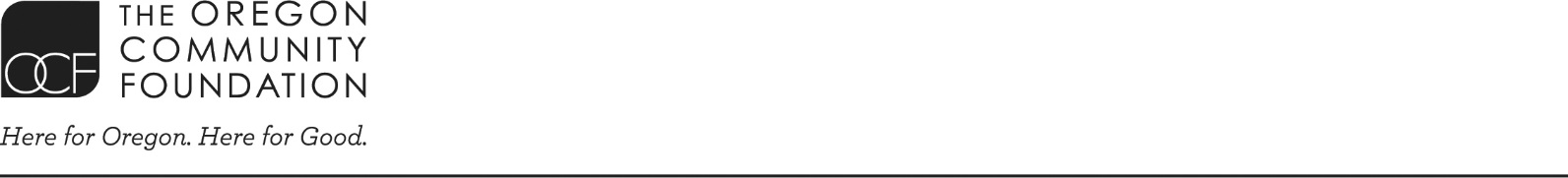 		Verl and Dorothy Miller Native American Vocational Scholarship ApplicationSchool InformationActivities ChartPlease list below the activities in which you have participated. Start with most recent activities and list in reverse chronological order. Add or delete rows as needed.  Achievements and Honors ListPlease detail below notable achievements, accomplishments, honors or awards related to academics or leadership. Start with most recent first and list in reverse chronological order.  Add or delete rows as needed.  Financial StatusPlease list below a summary of your financial status. Demographic InformationPlease check the boxes. Personal StatementsRequirements for SubmissionScholarship InformationThe Verl and Dorothy Miller Scholarship was established in 2002, to award vocational scholarships to Native American residents of Oregon, for use in the pursuit of vocational education or training at an accredited institution in Oregon. The scholarship is awarded on the basis of the following:Financial needAptitude for a particular trade or vocationPersonal qualities, including strong work ethic, dependability, stability, good moral character and responsibilityParticipation in school or community activities Academic promiseEligibility RequirementsFor Native American/American Indian students. Planning to attend or attending an educational institution in Oregon. Planning to pursue or pursuing a trade or vocational study. Recipients may be attending school either full time or part time.Note: Graduate students are not eligible.For Native American/American Indian students. Planning to attend or attending an educational institution in Oregon. Planning to pursue or pursuing a trade or vocational study. Recipients may be attending school either full time or part time.Note: Graduate students are not eligible.For Native American/American Indian students. Planning to attend or attending an educational institution in Oregon. Planning to pursue or pursuing a trade or vocational study. Recipients may be attending school either full time or part time.Note: Graduate students are not eligible.Award InformationAward amount varies. Prior recipients must reapply to renew their scholarship.Renewal is possible for up to four years.Award amount varies. Prior recipients must reapply to renew their scholarship.Renewal is possible for up to four years.Award amount varies. Prior recipients must reapply to renew their scholarship.Renewal is possible for up to four years.Due Date for Application SubmissionMarch 1Today’s DateStudent NameLast NameLast NameLast NameLast NameFirst NameFirst NameMiddle InitialStudent NameTribal AffiliationTribal AffiliationTribal AffiliationStudent Mailing AddressStudent Mailing AddressStudent Email AddressStudent Email AddressStudent Home PhoneStudent Home PhoneStudent Cell Phone Student Cell Phone Name and City/State of High School AttendedName and City/State of High School AttendedCollege, University, or Educational Program You Plan to AttendCollege, University, or Educational Program You Plan to AttendMailing Address of InstitutionMailing Address of InstitutionIntended MajorIntended MajorIntended Profession or CareerIntended Profession or CareerStudent ID (at college), if knownStudent ID (at college), if knownYear in College Next Year (freshman, sophomore, etc.)Estimated Cost of Attendance Next Year (tuition, fees, books, housing, etc.)Type of ActivityType of ActivityDates From-ToTime SpentTime SpentResponsibilities / AccomplishmentsType of ActivityType of ActivityDates From-ToHours per Month or WeekTotal 
HoursResponsibilities / AccomplishmentsSchool/Family/Community Activities:School/Family/Community Activities:School/Family/Community Activities:School/Family/Community Activities:School/Family/Community Activities:School/Family/Community Activities:(1)(2)(3)Volunteer Service:Volunteer Service:Volunteer Service:Volunteer Service:Volunteer Service:Volunteer Service:(1)(2)(3)Work for Pay:Work for Pay:Work for Pay:Work for Pay:Work for Pay:Work for Pay:(1)(2)(3)DateAchievement / Honor(1)(2)(3)(4)For which calendar year is this summary?For which calendar year is this summary?Family Assets Family Assets Total balance in cash, savings and checking:Total balance in cash, savings and checking:$$Family Assets Family Assets Net worth (value minus debt) of investments, including real estate:Net worth (value minus debt) of investments, including real estate:$ $ Family Assets Family Assets Total Assets:Total Assets:$$Family Gross IncomeFamily Gross IncomeFather:Father:$$Family Gross IncomeFamily Gross IncomeMother:Mother:$$Family Gross IncomeFamily Gross IncomeStudent:Student:$$Family Gross IncomeFamily Gross IncomeTotal Income:Total Income:$$Number of households supported by gross income:Number of households supported by gross income:Number of households supported by gross income:Number of households supported by gross income:Number of dependents supported by gross income:Number of dependents supported by gross income:Number of dependents supported by gross income:Number of dependents supported by gross income:Number of siblings attending college next year:Number of siblings attending college next year:Number of siblings attending college next year:Number of siblings attending college next year:Did you complete the Free Application for Federal Student Aid (FAFSA)?If so, please answer the questions to the right.Did you complete the Free Application for Federal Student Aid (FAFSA)?If so, please answer the questions to the right.What is your Expected Family Contribution (EFC)?What is your Expected Family Contribution (EFC)?$$Did you complete the Free Application for Federal Student Aid (FAFSA)?If so, please answer the questions to the right.Did you complete the Free Application for Federal Student Aid (FAFSA)?If so, please answer the questions to the right.Are you eligible for a Pell Grant?Are you eligible for a Pell Grant?Did you complete the Free Application for Federal Student Aid (FAFSA)?If so, please answer the questions to the right.Did you complete the Free Application for Federal Student Aid (FAFSA)?If so, please answer the questions to the right.Are you eligible for an Oregon Opportunity Grant?Are you eligible for an Oregon Opportunity Grant?You may use the space below to describe your family’s financial situation if you wish, but please do not exceed the space provided.You may use the space below to describe your family’s financial situation if you wish, but please do not exceed the space provided.You may use the space below to describe your family’s financial situation if you wish, but please do not exceed the space provided.You may use the space below to describe your family’s financial situation if you wish, but please do not exceed the space provided.Date of BirthGender1FemaleMaleTrans Female/Trans WomanTrans Male/Trans Man Non-binary/Genderqueer/Gender non-conformingDifferent Identity: __________________Choose Not to SayFemaleMaleTrans Female/Trans WomanTrans Male/Trans Man Non-binary/Genderqueer/Gender non-conformingDifferent Identity: __________________Choose Not to SayEthnicity1Choose more than one, if applicable.WhiteHispanicAsianAmerican Indian or Alaska NativeChoose more than one, if applicable.WhiteHispanicAsianAmerican Indian or Alaska NativeChoose more than one, if applicable.WhiteHispanicAsianAmerican Indian or Alaska NativeBlack or African-AmericanNative Hawaiian or Pacific IslanderOtherChoose Not to SayFamily Education History1Highest school your father completedElementary SchoolMiddle SchoolHigh SchoolCollege or BeyondDon’t KnowHighest school your father completedElementary SchoolMiddle SchoolHigh SchoolCollege or BeyondDon’t KnowHighest school your father completedElementary SchoolMiddle SchoolHigh SchoolCollege or BeyondDon’t KnowHighest school your mother completedElementary SchoolMiddle SchoolHigh SchoolCollege or BeyondDon’t KnowOn a separate sheet of paper, please write five short essays addressing the following topics. Identify your essays by number or begin each with the essay topic, so that we know which essay is connected with each topic. The essays must be a maximum of 150 words each, in 10- to 12-point Times New Roman font.What are your specific educational plans and career goals and why? What inspires you to achieve them? What have you done for your family or community that you care about the most and why? Describe a personal accomplishment and the strengths and skills you used to achieve it.Describe a significant change or experience that has occurred in your life. How did you respond and what did you learn about yourself? How do you view your cultural heritage and its importance to you?A complete application packet must include the following, please check the box to confirm you have included each piece.A complete application packet must include the following, please check the box to confirm you have included each piece.Complete Application formPersonal StatementsUnofficial School Transcript(s) (However, we reserve the right to request Official Transcripts)Certification of tribal enrollment, descendancy or American Indian ancestry is required. Applications will not be considered without it. Please include with this application packet is ONE of the following: a copy of your tribal enrollment card ORa Johnson O’Malley student eligibility form ORa letter from your tribe stating blood quantum and/or enrollment number of parent or grandparent or other descendancy paperworkBy signing this form, I, the applicant, certify the accuracy of the information I have provided. 
Also, I authorize (1) OCF to share this information with scholarship staff, donors and selection committee members and (2) OCF or scholarship selection committee members to contact school officials for additional information, if needed.By signing this form, I, the applicant, certify the accuracy of the information I have provided. 
Also, I authorize (1) OCF to share this information with scholarship staff, donors and selection committee members and (2) OCF or scholarship selection committee members to contact school officials for additional information, if needed.Applicant Signature and Date Publicity release: If selected to receive a scholarship, I give permission for a publicity release. Publicity release: If selected to receive a scholarship, I give permission for a publicity release.Please Submit Application Packet to:Oleya PearsallThe Oregon Community Foundation1221 SW Yamhill St. Ste. 100Portland, OR 97205503.552.3515opearsall@oregoncf.org